   台北市不動產仲介經紀商業同業公會 函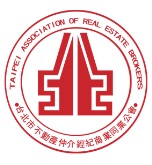                                                 公會地址：110台北市信義區基隆路1段111號8F-1                                                公會網址：http://www.taipeihouse.org.tw/                                                電子郵址：taipei.house@msa.hinet.net                                                聯絡電話：2766-0022傳真：2760-2255         受文者：各會員公司 發文日期：中華民國109年6月10日發文字號：北市房仲雄字第109076號速別：普通件密等及解密條件或保密期限：附件： 主旨：地政局來函有關臺北市政府訂定「臺北市工業區作住宅使用違反都市計畫法第七十九條第一項裁處作業原則」，轉發會員公司，請 查照。說明：依據臺北市政府地政局109年6月9日北市地權字第1096015405號函轉臺北市政府109年6月5日府授都築字第10930541362號函辦理。地政局函文詳如附件。正本：各會員公司副本：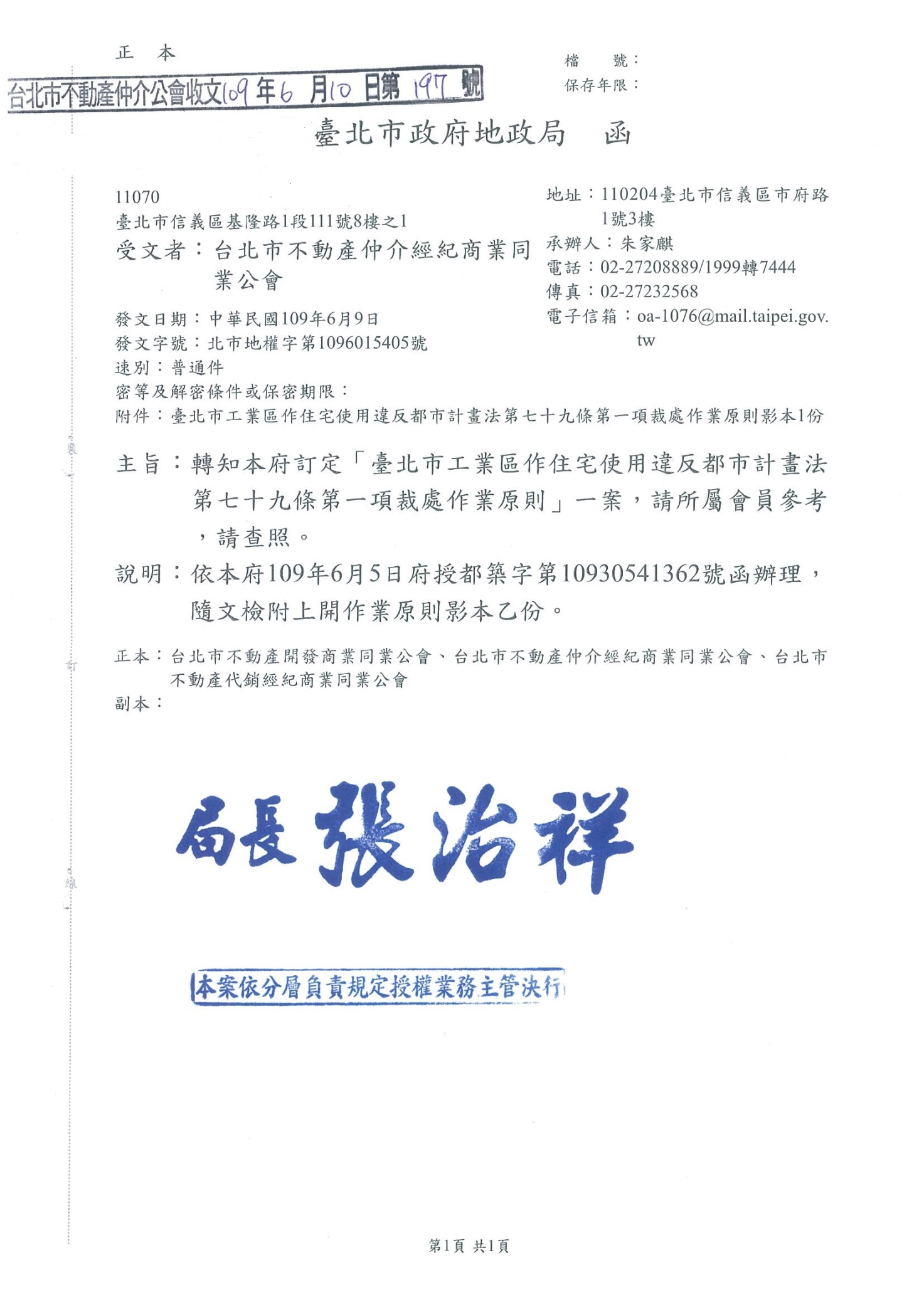 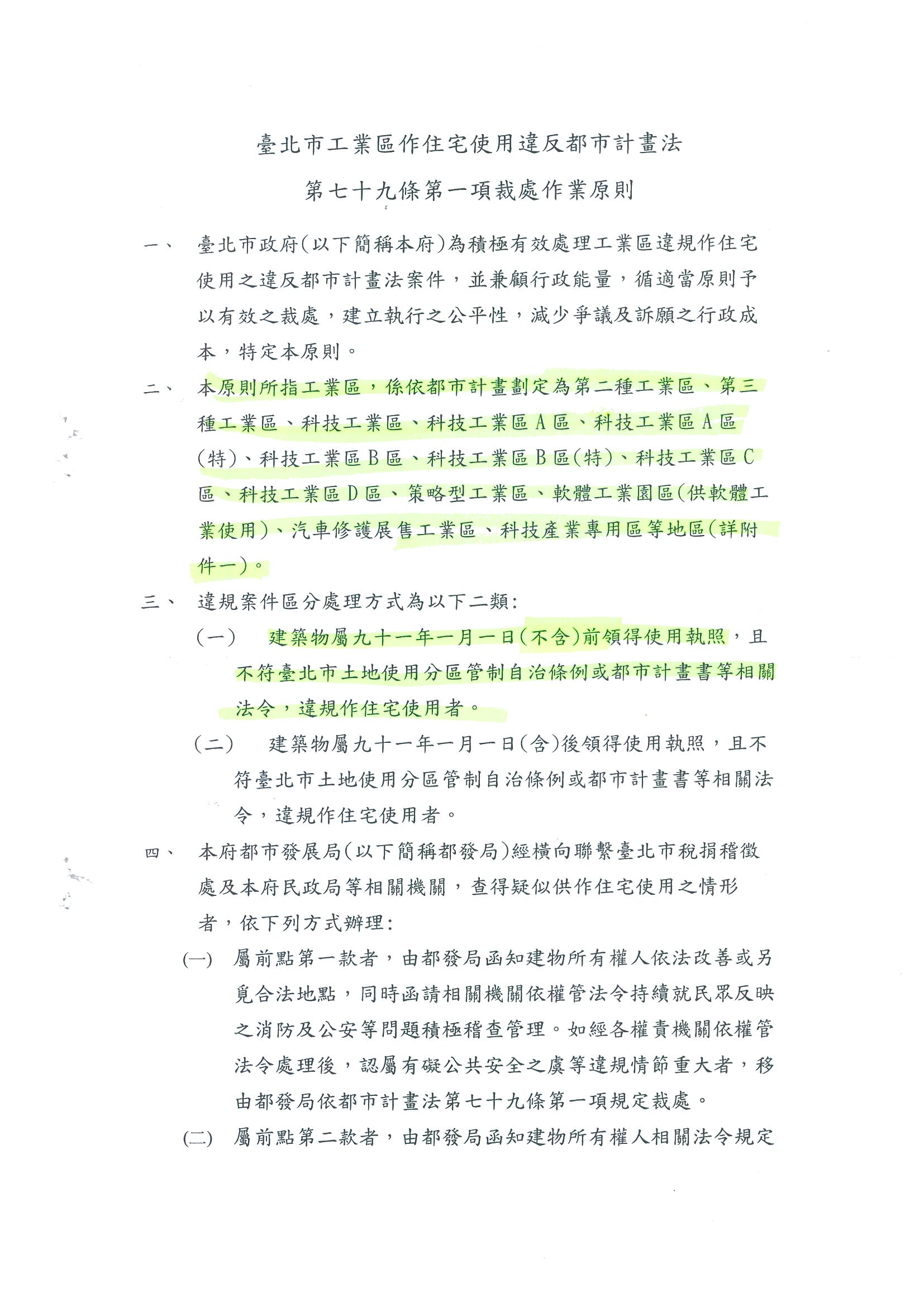 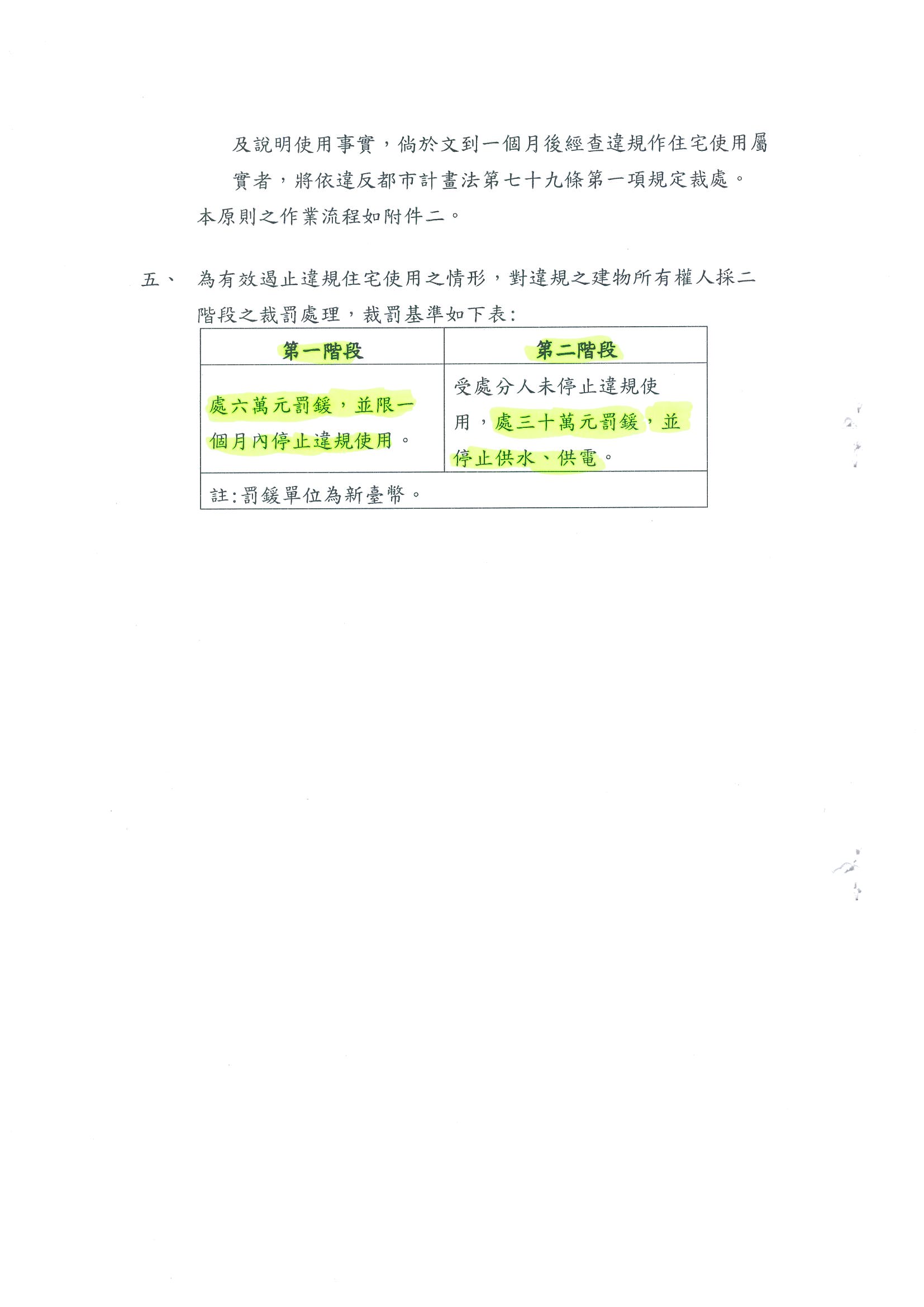 